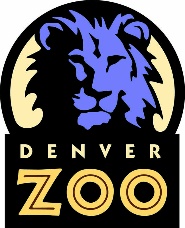 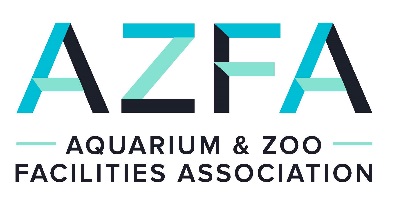 Sunday, October 9th			Activity					Location		___10:00 a.m.				Buses load for TopGolf			Meet in hotel lobby9:00 – 10:00 a.m. and			Registration table open			Convention Center lobby 3:00 – 5:30 p.m.10:00 a.m. – 6:00 p.m.		Vendor Load-in				Salon A  2:00 p.m.				Return from TopGolf				 5:30 p.m.				Buses load for Icebreaker			Meet in hotel lobby6:00 – 8:00 p.m.			Bar & Heavy Hors d’oeuvres			Forney Transportation Museum 8:00 p.m.				Buses load for hotel return			Meet at exitMonday, October 10th 		Activity					Location	_________7:00 – 8:00 a.m.			First Time Attendee Meet & Greet		Telluride8:00 – 5:00 a.m.			Registration table open			Convention Center lobby8:00 a.m.				Welcome remarks				Salon A8:15 – 9:30 a.m.			Session 1: COVID Resilience Panel9:30 a.m. 				Break		9:45 – 10:30 a.m.			Business Meeting & Elections		Salon A					2023 Host Presentation: Louisville Zoo10:30 a.m. – 4:30 p.m.		Vendor Trade Show				Salon A10:30 – 11:30 a.m.			Session 2: Confined Spaces Overview	Salon A11:30 a.m. – 12:00 p.m.		Vendor Introductions				Salon A12:00 – 1:00 p.m. 			Lunch (Presenting Sponsor Brightly 	Salon A1:05 – 2:05 p.m.			Session 3: New York Aquarium -		Salon A					Rebuilding Post-Sandy	 2:15 – 3:15 p.m.			Session 4A: Emergency Response -		Breckenridge					Dave Ruhl					Session 4B: Proper Solvent Cementing	Steamboat					Techniques – Spears Manufacturing3:15 – 3:30 p.m.			Break3:30 – 4:30 p.m.			Session 5 A:					BreckenridgeSession 5B: LSS – Hayward Flow Control 	Steamboat4:30 – 6:00 p.m.			Vendor Mixer					Salon A6:00 p.m. on 				Dinner on your ownTuesday, October 11th 		Activity					Location		____8:00 a.m. – 12:00 p.m.		OSHA Confined Spaces			Silverton9:00 – 11:00 a.m. 			Registration table open 			Convention Center lobby9:00 a.m. – 4:30 p.m.			Vendor Trade Show				Salon A9:00 – 10:00 a.m.			Session 6: Demystifying AZA -	 	Salon A					Audubon VP9:10 – 10:10 a.m.			Session 7A:  Marc Fisher Surprise Presentation		Breckenridge					Session 7B: Hydroponics		 	Steamboat 10:10 – 10:25 a.m.			Break10:25 – 11:25 a.m.			Session 8A:  	Tom Sehnert and Allmon – Using CMMS efficiently 				Breckenridge					Session 8B:  					Steamboat11:30 a.m. – 1:00 p.m.		Lunch & Vendor Mingle			Salon A					(Presenting Sponsor?)1:10 – 3:10 p.m.			Session 9: ADA Workshop			Salon A3:10 – 3:25 p.m.			Break3:25 – 4:25 p.m.			Session 10: G.R.A.Z.E.		 	Salon A4:25 – 4:45 p.m.			Committee Sign-ups				Salon A4:45 – 7:00 p.m.			Vendor Load-out				Salon A6:00 p.m. on				Dinner on your ownWednesday, October 12th  		Activity					Location		____8:30 a.m.				Buses load for Zoo Day			Meet in lobby9:00 a.m.				Welcome Breakfast/Group Photo 		Toyota Elephant Passage9:30 – 11:30 a.m.			BTS tours or explore on your own		Denver Zoo11:30 a.m. – 1:00 p.m.		Lunch						Zoo Gardens1:00 – 2:30 p.m.			BTS tours or explore on your own2:30 p.m.				Buses load for hotel return			Meet at zoo exit3:00 p.m.				Arrive at hotel5:30 p.m.				Cash bar opens				Salon A6:30 – 8:00 p.m.			Banquet & Auction				Salon A 					Axe Throwing					Parking LotThursday, October 13th		Activity					Location		____7:00 a.m.				Buses load for Cheyenne Mountain Zoo	Meet in lobby9:00 a.m.				Welcome at Cheyenne Mountain		  					Explore Zoo					 11:30 a.m. – 12:30 p.m.		Lunch						 1:30 p.m.				Buses load for Denver return			Meet at zoo exit4:00 p.m.				Arrive at hotel		Do not book a flight that requires you to be at the airport prior to 6pm			